Благоустройство территории (обустройство уличного освещения ул. 40 лет Победы с. Парфеново)Благоустройство территории (обустройство уличного освещения ул. 40 лет Победы с. Парфеново)Объем финансирования — всего, тыс. руб.в т. ч. из местного бюджета, тыс. руб.425834,0017034,20Срок реализации – 31 декабря 2021 годаСрок реализации – 31 декабря 2021 годаФотоФото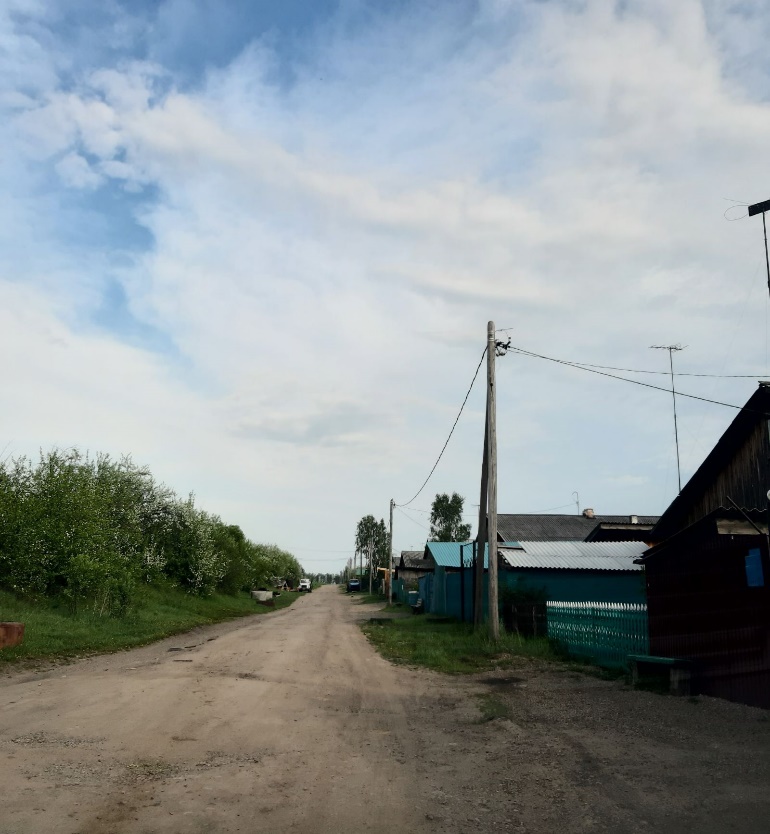 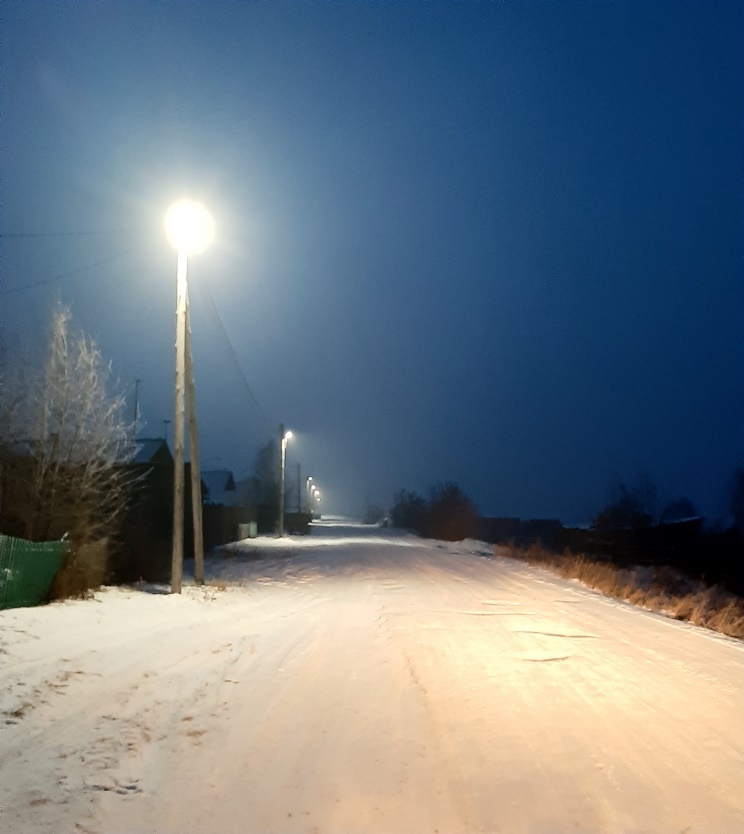 